Drop/Withdraw from a Course (Mobile-Friendly)Purpose: These instructions provide a quick guide for students to withdraw from classes using a mobile device. Audience:Students at Bellevue CollegeNavigation: ctcLink site for mobile devices > Dashboard > EnrollmentSelect the ctcLink Login tile on the Bellevue College mobile site.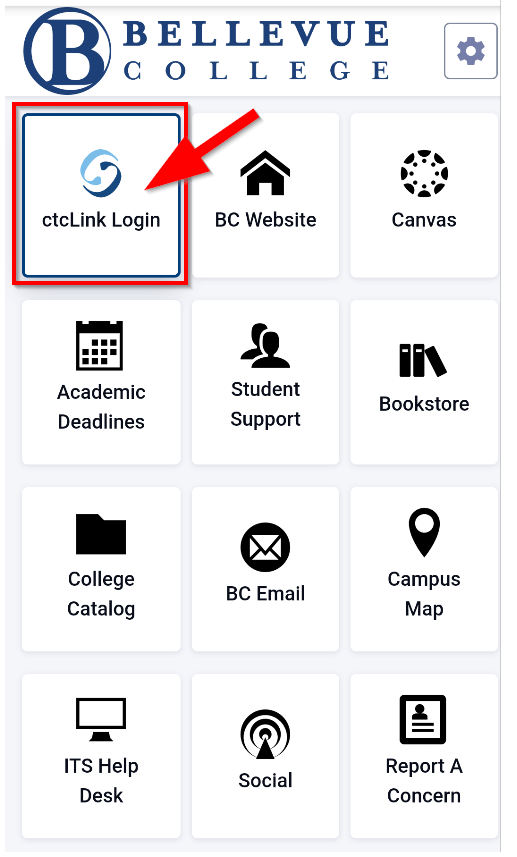 Enter your ctcLink ID and select Next. Then enter your Password and select Verify. If this is your first time signing in, click Activate your Account and follow the steps to activate your account before logging in. For additional instructions on activating your account, follow the account activation guide.  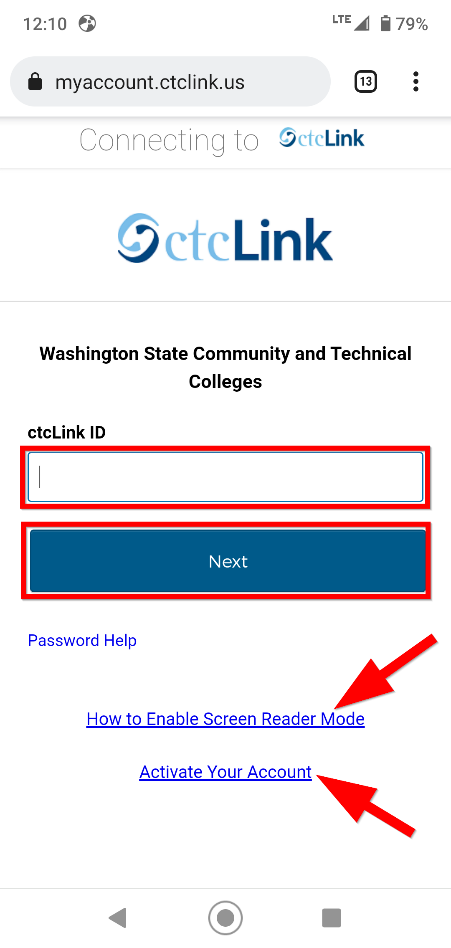 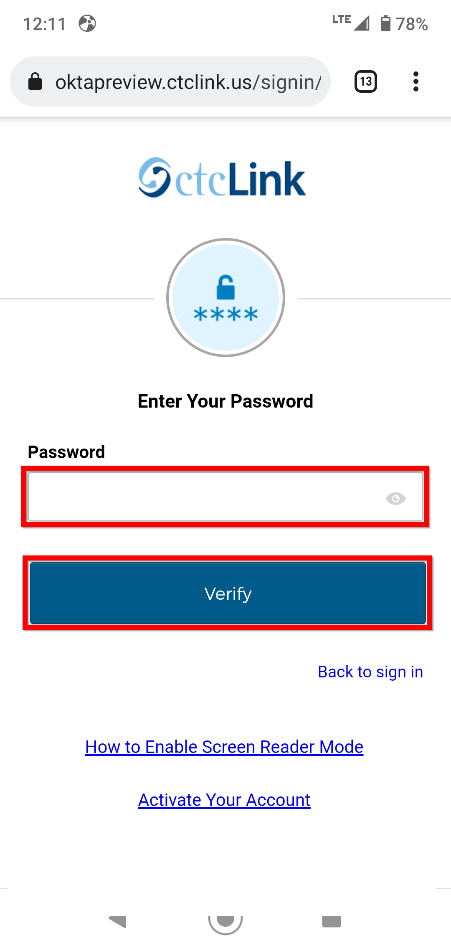 Click the “hamburger” menu icon on the left to expand the menu options. You can expand the menu at any time using the menu icon.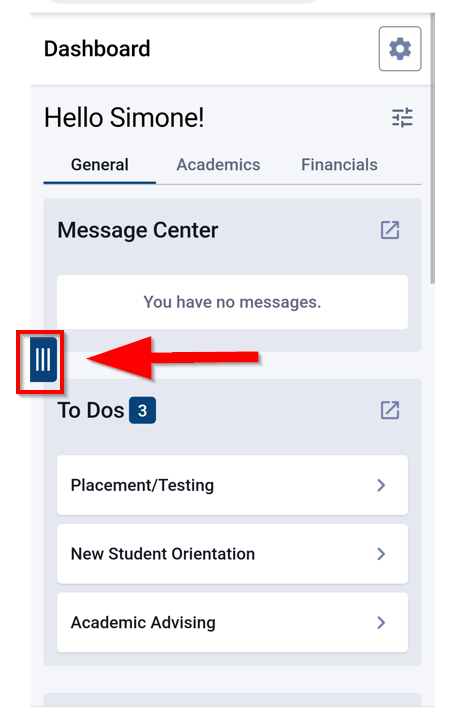 From the expanded menu, select the Enrollment dropdown menu and then select Drop Classes.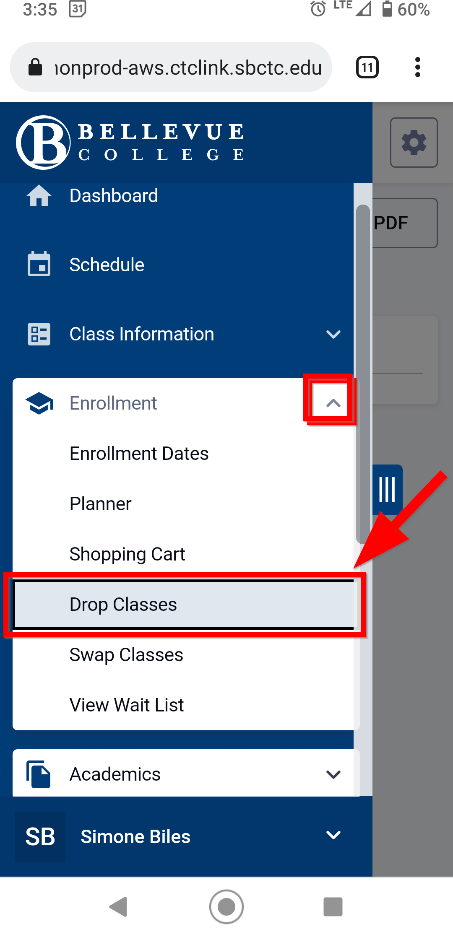 Click to add a checkmark in the checkbox next to the class you want to drop. Then select the Drop button at the top right of the screen. 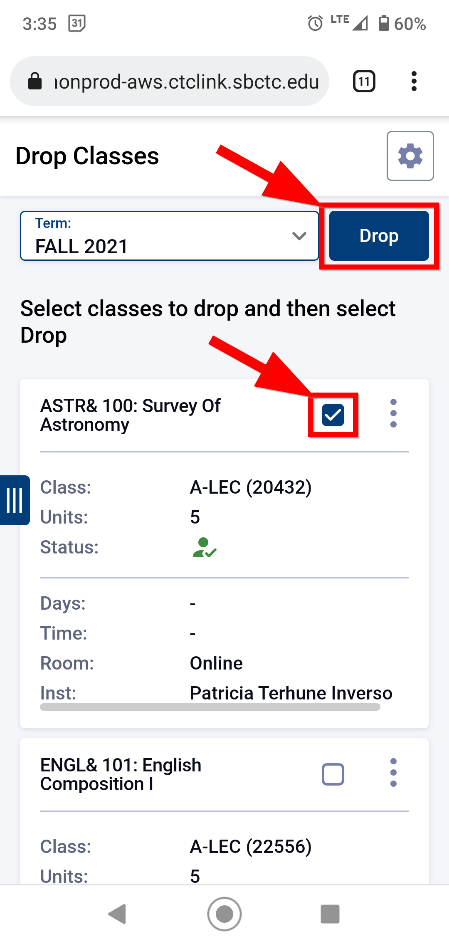 Click the Drop button to confirm you want to drop/withdraw from the class. Click Cancel to go back.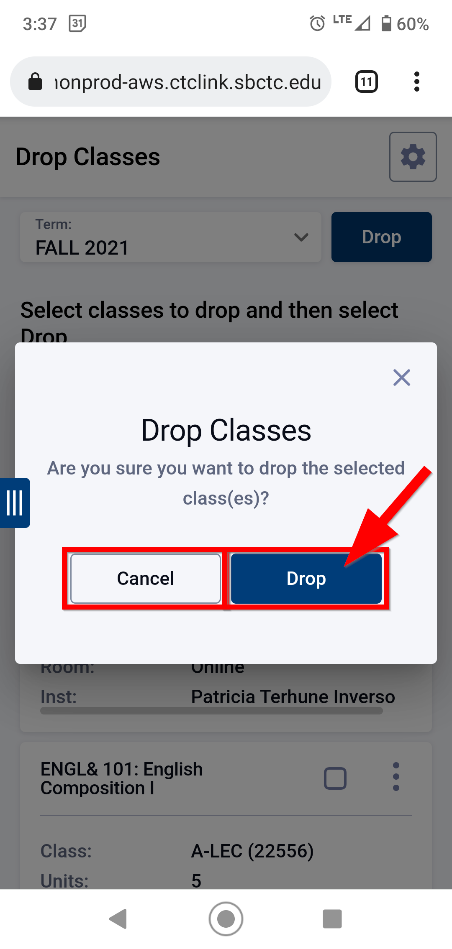 You have successfully dropped/withdrawn from the class. Select OK to return to your schedule. 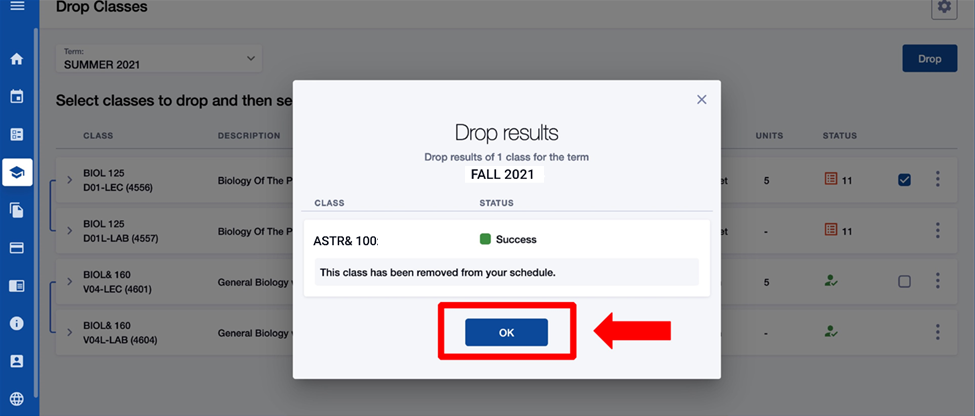 Document Owner: Steve Downing